“ บังคับหุ่นยนต์ด้วย Sensor”ตารางนี้แสดงให้เห็นถึงกิจกรรมและการประเมินในคาบเรียน ซึ่งสามารถนำแผนอื่นมาประยุกต์ใช้ได้ด้วย ผู้สอนอาจหาวิธีเกริ่นนำเข้าสู่บทเรียนวิธีอื่น ๆ เพื่อให้เข้ากับสถานที่และผู้เรียนของตนมัธยมศึกษาปีที่ 2วิทยาการคำนวณ (Coding Program)วิทยาการคำนวณ (Coding Program)จำนวนคาบเรียนที่แนะนำ จำนวนคาบเรียนที่แนะนำ 4 คาบเรียน ทักษะเฉพาะที่พึงมีทักษะเฉพาะที่พึงมีทักษะพื้นฐานทางสเต็มศึกษา , การสังเกตการณ์ , การคิดอย่างมีมิติสัมพันธ์และการประยุกต์ใช้ในการปฏิบัติจริงเนื้อหาที่ใช้ในการประเมิน     การเรียนวิทยาการคำนวณ คือการฝึกฝน การคำนวณแล้วนำไปใช้ในชีวิตประจำวัน แบบฝึกหัดนี้มุ่งเน้นให้ผู้เรียนเห็นความสำคัญของการศึกษาโดยสามารถประยุกต์ใช้ความรู้พื้นฐานของตน เพื่อให้เข้าใจถึงการเขียนโปรแกรมเพื่อการควบคุมหุ่นยนต์ ในรูปแบบต่าง ๆ ด้วยระบบสัมผัสในแบบต่าง ๆ ได้     ส่วนที่เป็นตัวชี้วัดการประเมินได้ดีที่สุด จะรวมถึงความตั้งใจและความกระตือรือร้นในการร่วมทำกิจกรรมและภารกิจ คุณภาพทางการคิด วิเคราะห์ สังเคราะห์ ตั้งสมาธิ แก้ไขปัญหาเฉพาะ หาเหตุผลและเกิดความคิดสร้างสรรค์เชิงลึกในหัวข้อที่ผู้เรียนกำลังศึกษาเนื้อหาที่ใช้ในการประเมิน     การเรียนวิทยาการคำนวณ คือการฝึกฝน การคำนวณแล้วนำไปใช้ในชีวิตประจำวัน แบบฝึกหัดนี้มุ่งเน้นให้ผู้เรียนเห็นความสำคัญของการศึกษาโดยสามารถประยุกต์ใช้ความรู้พื้นฐานของตน เพื่อให้เข้าใจถึงการเขียนโปรแกรมเพื่อการควบคุมหุ่นยนต์ ในรูปแบบต่าง ๆ ด้วยระบบสัมผัสในแบบต่าง ๆ ได้     ส่วนที่เป็นตัวชี้วัดการประเมินได้ดีที่สุด จะรวมถึงความตั้งใจและความกระตือรือร้นในการร่วมทำกิจกรรมและภารกิจ คุณภาพทางการคิด วิเคราะห์ สังเคราะห์ ตั้งสมาธิ แก้ไขปัญหาเฉพาะ หาเหตุผลและเกิดความคิดสร้างสรรค์เชิงลึกในหัวข้อที่ผู้เรียนกำลังศึกษาเนื้อหาที่ใช้ในการประเมิน     การเรียนวิทยาการคำนวณ คือการฝึกฝน การคำนวณแล้วนำไปใช้ในชีวิตประจำวัน แบบฝึกหัดนี้มุ่งเน้นให้ผู้เรียนเห็นความสำคัญของการศึกษาโดยสามารถประยุกต์ใช้ความรู้พื้นฐานของตน เพื่อให้เข้าใจถึงการเขียนโปรแกรมเพื่อการควบคุมหุ่นยนต์ ในรูปแบบต่าง ๆ ด้วยระบบสัมผัสในแบบต่าง ๆ ได้     ส่วนที่เป็นตัวชี้วัดการประเมินได้ดีที่สุด จะรวมถึงความตั้งใจและความกระตือรือร้นในการร่วมทำกิจกรรมและภารกิจ คุณภาพทางการคิด วิเคราะห์ สังเคราะห์ ตั้งสมาธิ แก้ไขปัญหาเฉพาะ หาเหตุผลและเกิดความคิดสร้างสรรค์เชิงลึกในหัวข้อที่ผู้เรียนกำลังศึกษาจุดประสงค์การเรียนรู้สามารถเข้าใจในกระบวนการแก้ปัญหาสามารถสร้างหุ่นยนต์เพื่อทำภารกิจได้สำเร็จตามเป้าหมายสามารถควบคุม และ/หรือ บังคับหุ่นยนต์ได้ตามที่ต้องการด้วยการเขียนโปรแกรมสามารถเข้าใจในกระบวนการแก้ปัญหาสามารถสร้างหุ่นยนต์เพื่อทำภารกิจได้สำเร็จตามเป้าหมายสามารถควบคุม และ/หรือ บังคับหุ่นยนต์ได้ตามที่ต้องการด้วยการเขียนโปรแกรมสามารถเข้าใจในกระบวนการแก้ปัญหาสามารถสร้างหุ่นยนต์เพื่อทำภารกิจได้สำเร็จตามเป้าหมายสามารถควบคุม และ/หรือ บังคับหุ่นยนต์ได้ตามที่ต้องการด้วยการเขียนโปรแกรมเกณฑ์การประเมินคุณภาพแนวคิดของการคิดสะท้อนกลับและการอภิปราย ความคิดเห็นร่วมและความคิดเดิมที่สะท้อนให้เห็นจากการอภิปรายในห้องเรียน ทำภารกิจได้สำเร็จตามเป้าหมายที่กำหนดคุณภาพแนวคิดของการคิดสะท้อนกลับและการอภิปราย ความคิดเห็นร่วมและความคิดเดิมที่สะท้อนให้เห็นจากการอภิปรายในห้องเรียน ทำภารกิจได้สำเร็จตามเป้าหมายที่กำหนดความเชื่อมโยงต่อหลักสูตรแยะแยะภารกิจที่ทำ และรูปแบบการเขียนโปรแกรมเพื่อควบคุมการทำงานของระบบสัมผัสด้วยแสงให้ไปควบคุมหุ่นยนต์และการประยุกต์ใช้ความรู้เหล่านี้ในทางปฏิบัติ แยะแยะภารกิจที่ทำ และรูปแบบการเขียนโปรแกรมเพื่อควบคุมการทำงานของระบบสัมผัสด้วยแสงให้ไปควบคุมหุ่นยนต์และการประยุกต์ใช้ความรู้เหล่านี้ในทางปฏิบัติ แยะแยะภารกิจที่ทำ และรูปแบบการเขียนโปรแกรมเพื่อควบคุมการทำงานของระบบสัมผัสด้วยแสงให้ไปควบคุมหุ่นยนต์และการประยุกต์ใช้ความรู้เหล่านี้ในทางปฏิบัติ ความเชื่อมโยงต่อวิชาอื่น ๆ ที่เกี่ยวข้องกันศักยภาพการเชื่อมโยงเรื่อง กลไกพื้นฐาน และความเจริญทางเทคโนโลยีที่ผ่านมา ศักยภาพการเชื่อมโยงเรื่อง กลไกพื้นฐาน และความเจริญทางเทคโนโลยีที่ผ่านมา ศักยภาพการเชื่อมโยงเรื่อง กลไกพื้นฐาน และความเจริญทางเทคโนโลยีที่ผ่านมา เว็บไซต์และสื่อสิ่งพิมพ์อื่น ๆwww.myrobottime.co.thคู่มือการเรียนรู้และตัวอย่างการประกอบหุ่นยนต์ภาพและ VDO ตัวอย่าง ภารกิจหุ่นยนต์ที่ทำงานด้วยการเขียนโปรแกรม www.myrobottime.co.thคู่มือการเรียนรู้และตัวอย่างการประกอบหุ่นยนต์ภาพและ VDO ตัวอย่าง ภารกิจหุ่นยนต์ที่ทำงานด้วยการเขียนโปรแกรม www.myrobottime.co.thคู่มือการเรียนรู้และตัวอย่างการประกอบหุ่นยนต์ภาพและ VDO ตัวอย่าง ภารกิจหุ่นยนต์ที่ทำงานด้วยการเขียนโปรแกรม อื่น ๆอื่น ๆเครื่องโปรเจคเตอร์   บอร์ด   ปากกาหมึกสี   ชุดอุปกรณ์หุ่นยนต์  MRT 3 Series Fullset Computerเครื่องโปรเจคเตอร์   บอร์ด   ปากกาหมึกสี   ชุดอุปกรณ์หุ่นยนต์  MRT 3 Series Fullset Computerเครื่องโปรเจคเตอร์   บอร์ด   ปากกาหมึกสี   ชุดอุปกรณ์หุ่นยนต์  MRT 3 Series Fullset Computerขั้นที่ระยะเวลาบทบาทของผู้สอนและผู้เรียนเวลา หรือ หลักเกณฑ์ในการประเมิน1คาบที่ 1(30 นาที)ผู้สอนแนะนำ หัวข้อด้วยการอ้างอิง หรือ กล่าวถึงข้อแตกต่างของหุ่นยนต์ในรูปแบบบังคับมือกับอัตโนมัติผู้สอนให้ผู้เรียนดูภาพถ่าย / VDO เกี่ยวกับข้อแตกต่างของหุ่นยนต์ในรูปแบบบังคับมือกับอัตโนมัติสามารถเข้าใจและแยกแยะรูปแบบการทำงานของเทคโนโลยีด้านหุ่นยนต์ได้2คาบที่ 1(15 นาที)ผู้เรียนอภิปรายเรื่องข้อแตกต่างของหุ่นยนต์ในรูปแบบบังคับมือกับอัตโนมัติ แล้วนำมาเป็นประเด็นในการอภิปราย ว่าด้วยการเของหุ่นยขียนโปรแกรมมีองค์ประกอบอะไรบ้างแนะนำชุดอุปกรณ์หุ่นยนต์ที่จะนำมาใช้ในการเรียนรู้สามารถเข้าใจและอภิปรายองค์ประกอบของการพัฒนาการด้านเทคโนโลยีของหุ่นยนต์รู้จักชิ้นอุปกรณ์ต่าง ๆ ที่จะนำมาประกอบเป็นหุ่นยนต์3คาบที่ 2(30 นาที)ผู้สอนแนะนำชิ้นส่วนต่าง ๆ ภายในชุดอุปกรณ์หุ่นยนต์ที่จะนำมาใช้ในการเรียนรู้เรียนรู้วิธีการประกอบชิ้นส่วนอย่างถูกวิธีผู้เรียนทดลองโดยนำชิ้นอุปกรณ์มาประกอบตามคำแนะนำของผู้สอนเข้าใจและอธิบายวิธีการประกอบได้อย่างถูกวิธ๊ สามารถประกอบได้อย่างแน่นหนาและถอดออกได้โดยอุปกรณ์ไม่เสียหาย4คาบที่ 2,3(15 - 60 นาที)ทดลองประกอบหุ่นยนต์ตามตัวอย่างที่กำหนดให้เรียนรู้วิธีการเขียนโปรแกรมเพื่อควยคุมให้หุ่นยนต์ทำตามคำสั่งที่โปรแกรมการเขียนโปรแกรมควบคุมระบบขับเคลื่อน(มอเตอร์)การเขียนโปรแกรมควบคุมระบบขับเคลื่อนแบบองศา(Servo Motor)การเขียนโปรแกรมควบคุมระบบสัมผัสแบบสัมผัสการเขียนโปรแกรมควบคุมระบบสัมผัสแบบเสียง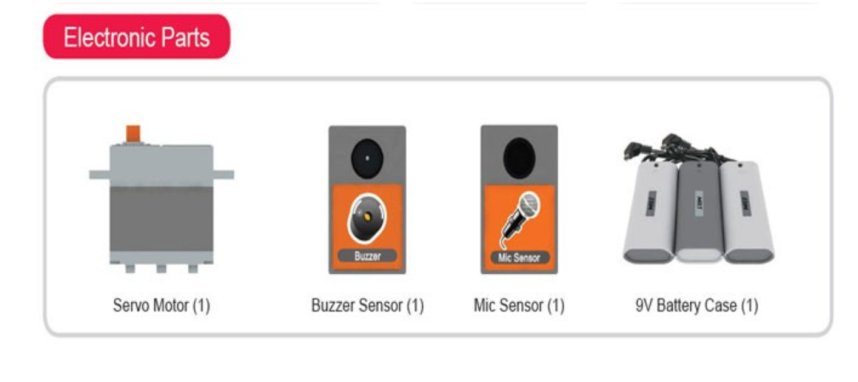 การเขียนโปรแกรมควบคุมระบบสัมผัสแบบแสงการเขียนโปรแกรมควบคุมรีโมทเพื่อสั่งการทำงานหุ่นยนต์การแปลงและส่งข้อมูลไปยังบอร์ดควบคุมหุ่นยนต์ผู้เรียน เรียนรู้วิธิการใช้โปรแกรมเพื่อเขียนคำสั่งต่าง ๆ โดยเรียนรู้ไปทีละขั้นตอนตามที่ผู้สอนแนะนำ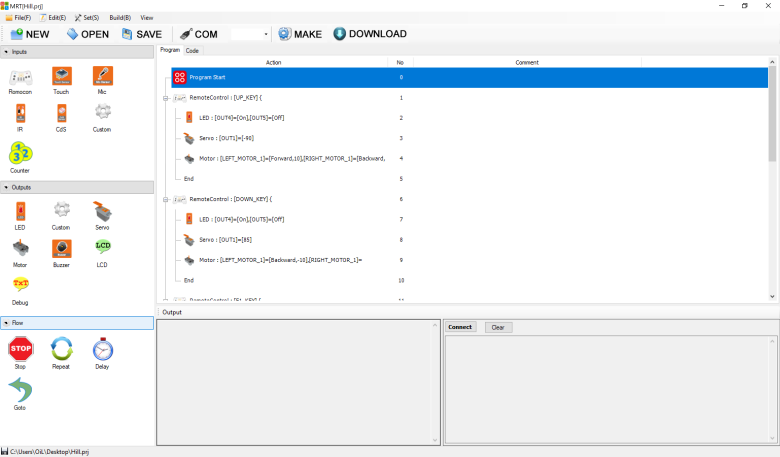 เรียนรู้เกี่ยวกับการส่วนของการนำเข้า / นำออก ในรูปแบบของ รีโมท หรือ ระบบสัมผัสเพื่อไปควบคุมระบบขับเคลื่อน เรียนรู้เกี่ยวกับการเขียนโปรแกรมควบคุมระบบขับเคลื่อน(มอเตอร์)เรียนรู้เกี่ยวกับการเขียนโปรแกรมควบคุมระบบขับเคลื่อนแบบองศา(Servo Motor)เรียนรู้เกี่ยวกับการเขียนโปรแกรมควบคุมระบบสัมผัสแบบสัมผัสเรียนรู้เกี่ยวกับการเขียนโปรแกรมควบคุมระบบสัมผัสแบบเสียงเรียนรู้เกี่ยวกับการเขียนโปรแกรมควบคุมระบบสัมผัสแบบแสงเรียนรู้เกี่ยวกับการเขียนโปรแกรมควบคุมรีโมทเพื่อสั่งการทำงานหุ่นยนต์เรียนรู้เกี่ยวกับการแปลงและการส่งข้อมูลไปยังบอร์ดควบคุมหุ่นยนต์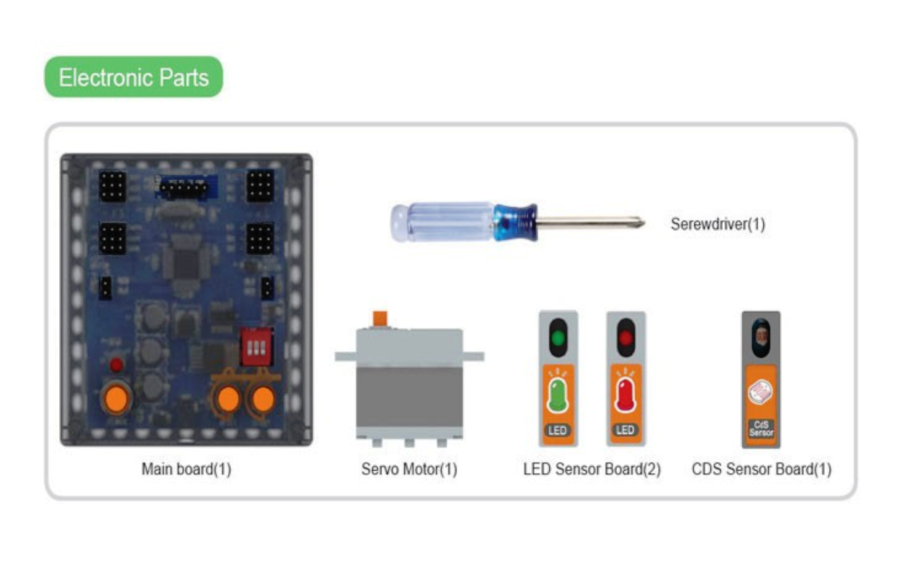 เข้าใจและสามารถประกอบหุ่นยนต์ได้ และเข้าใจถึงส่วนประกอบต่าง ๆ บนโปรแกรมแล้วสามารถเขียนโปรแกรมควบคุมหุ่นยนต์ด้วยระบบต่าง ๆ ตามภารกิจที่กำหนดได้5คาบที่ 4( 45 นาที)ทบทวนการเขียนโปรแกรมอธิบายกติกาและเป้าหมายของภารกิจปรับปรุงหุ่นยนต์ให้สามารถปฏิบัติภารกิจให้สำเร็จทดสอบหุ่นยนต์ตามภารกิจนำสิ่งที่เรียนรู้มาประยุกต์ใช้และสามารถพัฒนาให้หุ่นยนต์ทำภารกิจสำเร็จตามเป้าหมายได้6คาบที่ 3(45 นาที)ทดสอบหุ่นยนต์ตามภารกิจนำสิ่งที่เรียนรู้มาประยุกต์ใช้และสามารถพัฒนาให้หุ่นยนต์ทำภารกิจสำเร็จตามเป้าหมายได้ความคิดสร้างสรรค์ระดมความคิดพร้อมวิธีแก้ปัญหาขั้นตอน(ลำดับดูจากหน้าที่แล้ว)การคิดอย่างมีวิจารณญาณตั้งคำถามและประเมินความคิดและการแก้ปัญหาขั้นตอน(ลำดับดูจากหน้าที่แล้ว)จินตนาการใช้ความรู้สึก ใช้ความเห็นอกเห็นใจ การสังเกตุ และอธิบายความเกี่ยวโยงของประสบการณ์ของตนและข้อมูลที่ได้สำรวจ  ค้นหา และระดมความคิด123เข้าใจบริบท และขอบเขตของปัญหาที่เกิดขึ้น ทบทวนทฤษฎี  ทางเลือก  ความคิดเห็นและเปรียบเทียบเพื่อหามุมมองเกี่ยวกับปัญหาที่เกิดขึ้น23สอบถามเพื่อสร้างความสัมพันธ์  สร้างมุมมองเชิงบูรณาการ สร้างวินัย และอื่น ๆลองเล่นกับความผิดปกติ ความเสี่ยง  ความคิดที่แตกต่างจากกรอบโดยสิ้นเชิง456ระบุจุดแข็งและจุดอ่อนของหลักฐานข้อโต้แย้ง  คำอ้างและความเชื่อ ความท้าทายของสมมติฐาน  ตรวจสอบความถูกต้อง  วิเคราะห์ช่องว่างในการเรียนรู้34ลงมือทำและ แบ่งปันนึกภาพ  แสดงสิ่งที่คิด  ผลิต  คิดค้นผลิตภัณฑ์ใหม่  หาวิธีการแก้ปัญหา การทำงานชื่นชมมุมมองความแปลกใหม่ทางการแก้ปัญหา หรือผลกระทบที่อาจเกิดขึ้นได้456ประเมิน   หาพื้นฐาน  แสดงความคิดเห็น  มีผลิตผลเชิงตรรกะ มีเกณฑ์จริยธรรม หรือ  สุนทรียศาสตร์ มีการหาเหตุผล ตระหนักถึงอคติทางมุมมองของตนเอง (ตามที่ได้รับจากผู้อื่น) ความไม่แน่นอน  ข้อจำกัดของวิธีการแก้ปัญหา3456ระดับการคิดระดับ 1ระดับ 2ระดับ 3ระดับ 4จินตนาการ ความรู้สึก ความเอาใจใส่ การสังเกต การอธิบายเพื่อเชื่อมโยงระหว่าง ประสบการณ์เดิมและความรู้ใหม่สำรวจ ค้นหา และสร้างความคิด (ขั้นตอนที่ 1, 2 และ 3)ผู้เรียนแสดงให้เห็นการให้ความร่วมมือกับกิจกรรมน้อย และไม่มี การใช้วัสดุอุปกรณ์อื่นหรือแสดงให้เห็นผลกระทบต่อการปรับเปลี่ยน สภาพของโครงสร้างหุ่นยนต์ ชิ้นงาน สะท้อนออกมาให้เห็นว่า ยังมีข้อจำกัด ของการยกตัวอย่างและการอภิปรายผู้เรียนแสดงให้เห็นการให้ความ ร่วมมือกับกิจกรรมค่อนข้างน้อย  และมีการใช้วัสดุอุปกรณ์อื่นบางชิ้น ที่แสดงให้เห็นผลกระทบต่อการปรับเปลี่ยนสภาพของโครงสร้างหุ่นยนต์ ชิ้นงานสะท้อนออกมาให้ เห็นว่า มีการเบี่ยงเบนไปเล็กน้อย จากความรู้เดิมการยกตัวอย่างและ การอภิปรายในชั้นเรียนผู้เรียนแสดงให้เห็นการให้ความร่วมมือกับกิจกรรมอย่างชัดเจน และ แสดงหลักฐานชัดเจนว่าได้ตัดสินใจ ใช้วัสดุอุปกรณ์ที่ส่งผลกระทบต่อการปรับเปลี่ยนสภาพของโครงสร้า หุ่นยนต์ ชิ้นงานสะท้อนออกมาให้ เห็นว่ามีการเบี่ยงเบนจากตัวอย่าง ในชั้นเรียนและมีการพัฒนาให้เห็นว่า มีความเข้าใจเรื่องผลกระทบต่อการ เปลี่ยนแปลงเงื่อนไขของโครงสร้างผู้เรียนแสดงให้เห็นความกระตือรือร้น และมีส่วนร่วมในกิจกรรมอย่างชัดเจน และมีหลักฐานมากมายที่แสดง ว่าได้ตัดสินใจใช้วัสดุอุปกรณ์อื่นและ ส่งผลกระทบต่อการปรับเปลี่ยนโครงสร้างหุ่นยนต์ ชิ้นงานสะท้อน ออกมาให้เห็นชัดเจนเลยว่ามีการ เบี่ยงเบนหรือเปลี่ยนไปจากความรู้ ตัวอย่าง และการอภิปรายในชั้นเรียน และส่วนที่เปลี่ยนแปลงไปจากเดิมนั้น เป็นทฤษฎีใหม่ๆและท้าทายกฎเกณฑ์ ที่เคยมีอยู่เดิมอย่างสิ้นเชิง